Wisconsin Towns Association & 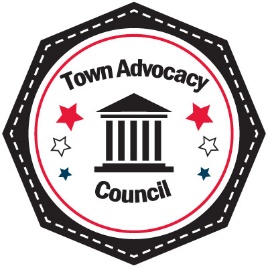 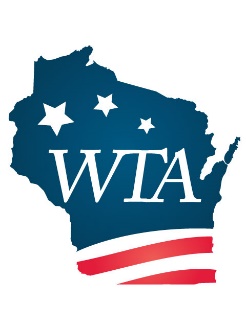 Town Advocacy CouncilCapitol Day, Thursday, March 30, 2023Best Western Premier Park (formerly Inn on the Park)22 S. Carroll Street, Madison, WI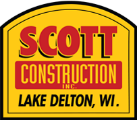 8:00 a.m.	Registration & Breakfast Sponsored by Scott Construction8:45 a.m. 	Legislative Visit Preparation 10:15 a.m. 	Leave for Legislative Visits10:30 a.m. 	Legislative Visits12:00 p.m. 	Lunch1:00 p.m. 	Debriefing of Legislative Visits		Legislative Guest Speakers2:00 p.m. 	AdjournYour engagement with legislators is critical to the success of WTA’s legislative priorities.  Thanks to the investment in TAC by over half of all towns, Capitol Day 2023 is now free to attend, including breakfast and lunch for all participants.  Parking is available at the hotel on a first come first served basis for $4/hour.  WTA has additionally reserved a block of rooms at the Best Western Premier Park hotel for those interested in arriving in Madison Wednesday night, March 29th.  Rooms must be booked by March 15th to take advantage of the state rate of $90.  Use the room block name “Wisconsin Towns Association” when making reservations.  Space is limited.Send registration to Wisconsin Towns Association, W7686 County Road MMM, Shawano, WI 54166 or email to sandy.wanta@wisctowns.com.  Please register by March 15, 2023 so our staff can set up appointments with legislators as soon as possible.---------------------------------------------------------------------------------------------------------------------Registration Form for 2023 Capitol Day, Thursday, March 30, 2023Town  County  Name  Office/Position  Phone  Email  Home Address (to set up legislator visits)  Home Address (to set up legislator visits)  